Γρηγοριάδης, Α., Επίκουρος Καθηγητής Τμήματος Επιστημών Προσχολικής Αγωγής και Εκπαίδευσης, Αριστοτελείου Πανεπιστημίου ΘεσσαλονίκηςΜπιρμπίλη, Μ., Επίκουρη Καθηγήτρια Τμήματος Επιστημών Προσχολικής Αγωγής και Εκπαίδευσης, Αριστοτελείου Πανεπιστημίου ΘεσσαλονίκηςΠαπανδρέου, Μ., Επίκουρη Καθηγήτρια Τμήματος Επιστημών Προσχολικής Αγωγής και Εκπαίδευσης, Αριστοτελείου Πανεπιστημίου Θεσσαλονίκης3. Η συνέντευξη ως εργαλείο γνωριμίας με τα παιδιά3.  Η συνέντευξη ως εργαλείο γνωριμίας με τα παιδιάΗ παιδαγωγική της ακρόασης  Συνέντευξη ή συζήτηση; Παρατήρηση ή συνέντευξη; Σχεδιάζοντας μια συνέντευξη με μικρά παιδιά Στόχος της συνέντευξης Ακούγοντας τα παιδιά και διατυπώνοντας ερωτήσεις Είδη συνεντεύξεων και εναλλακτικές τεχνικέςΠαραδείγματα εναλλακτικών τεχνικών για τη διεξαγωγή μιας συνέντευξηςΌταν η συνέντευξη υλοποιείται με βάση το σχέδιο των παιδιών Πως συνδέονται οι συνεντεύξεις με την εκπαιδευτική διαδικασία: Αξιοποιώντας το υλικό των συνεντεύξεων 4. Οι συνεντεύξεις εκπαιδευτικού-γονέων4. Οι συνεντεύξεις εκπαιδευτικού-γονέων «Γνωρίζω τους γονείς» σημαίνει «γνωρίζω καλύτερα το παιδί» Η σημασία της πρώτης ατομικής συνάντησης-συνέντευξης με τους γονείς Η προετοιμασία της πρώτης συνέντευξης Αξιοποιώντας τις πληροφορίες ή Μετά τη συνέντευξη – Απολογισμός Περαιτέρω μελέτη Βιβλιογραφία3. Η συνέντευξη ως εργαλείο γνωριμίας με τα παιδιάΣτα προηγούμενα κεφάλαια ασχοληθήκαμε εκτενώς με τη διαδικασία της παρατήρησης, τα είδη και τη χρήση της για τη διερεύνηση της εκπαιδευτικής πράξης. Εστιάσαμε στη σημασία που έχει η μελέτη του πλαισίου μέσα στο οποίο συμβαίνουν οι μαθησιακές δράσεις, παρουσιάσαμε και επεξεργαστήκαμε συγκεκριμένους άξονες με βάση τους οποίους μπορούμε να προσεγγίσουμε συνολικά την εκπαιδευτική διαδικασία. Μέσα από συγκεκριμένα παραδείγματα είχατε την ευκαιρία να διαπιστώσετε ότι η ανάλυση και η κατανόηση της εκπαιδευτικής πράξης δεν μπορεί να υλοποιηθεί, χωρίς να λάβετε υπόψη σας το συγκεκριμένο εκπαιδευτικό και κοινωνικο-πολιτισμικό πλαίσιο στο οποίο συμβαίνει κάθε φορά μια δράση. Σε αυτό το κεφάλαιο, έχοντας ως βάση τον ίδιο θεωρητικό προσανατολισμό θα εστιάσουμε την προσοχή μας σε επιπλέον εργαλεία, τα οποία σε συνδυασμό με την παρατήρηση, θα σας βοηθήσουν να προσεγγίζετε και να κατανοείτε περισσότερο τον τρόπο που σκέφτονται τα παιδιά για διάφορα θέματα, τις γνώσεις και εμπειρίες που φέρνουν στο Νηπιαγωγείο από το κοινωνικό και οικογενειακό περιβάλλον τους, τα ενδιαφέροντά τους, καθώς και τους τρόπους έκφρασής τους. Με άλλα λόγια, εργαλεία που μας βοηθούν να «ακούσουμε»  και να κατανοήσουμε την προοπτική των παιδιών. Τοποθετώντας αυτές τις μεθόδους στο ευρύτερο πλαίσιο της παιδαγωγικής της ακρόασης, αρχικά διασαφηνίζουμε διαφορές μεταξύ μιας ανοιχτής, διαπροσωπικής συζήτησης και συνέντευξης. Παράλληλα, αναδεικνύουμε τη συμπληρωματικότητα μεταξύ παρατήρησης και συνέντευξης με στόχο να αξιοποιησουμε τα πλεονεκτήματα κάθε εργαλείου. Στη συνέχεια, δίνεται έμφαση στη διαδικασία σχεδιασμού και υλοποίησης μιας συνέντευξης. Σ’ αυτή την ενότητα, θα έχετε την ευκαιρία να  διαπιστώσετε την ανάγκη σχεδιασμού στοχευμένων συνεντεύξεων, με ερωτήσεις που έχουν συνοχή και νόημα για τα παιδιά. Υπό αυτή την προοπτική θα κληθείτε να σχεδιάσετε, να υλοποιήσετε και να αξιολογήσετε δικές σας συνεντεύξεις με κάποιο παιδί. Επιπλέον, θα διερευνήσουμε εναλλακτικές τεχνικές για την υλοποίηση συνεντεύξεων που ενεργοποιούν εκτός από τον προφορικό λόγο και γραφικές γλώσσες των παιδιών. Τέλος, μέσα από επεξεργασία συγκεκριμένων περιπτώσεων θα προβληματιστείτε σχετικά με τους τρόπους αξιοποίησης των δεδομένων που αντλούμε για τα παιδιά μέσα από τις συνεντεύξεις, με στόχο τη μάθηση. 3.1 Η παιδαγωγική της ακρόασηςΌπως γίνεται κατανοητό και από τα προηγούμενα κεφάλαια, οι σύγχρονες παιδαγωγικές θεωρίες επισημαίνουν την ανάγκη για ένα εκπαιδευτικό που μιλάει λιγότερο και ακούει περισσότερο, ώστε να μπορέσει να δώσει στα παιδιά τη θέση που τους ανήκει στην εκπαιδευτική διαδικασία. Η παιδαγωγική της ακρόασης, όρος που η εκπαιδευτική κοινότητα δανείζεται από τα σχολεία του Reggio Emilia, υποδηλώνει ότι η εκπαιδευτικός «ακούει» με όλες τις αισθήσεις της, όχι μόνο την ακοή και διευκολύνει την έκφραση των παιδιών με ποικίλα μέσα επικοινωνίας (Rinaldi, 2001). Η ακρόαση μας επιτρέπει να ανακαλύψουμε τα ενδιαφέροντα και τις ανάγκες των παιδιών για να τα τοποθετήσουμε στο κέντρο της εκπαιδευτικής διαδικασίας, να καταγράψουμε τις ιδέες τους για να μπορέσουμε να τις αξιοποιήσουμε ή να τις εμπλουτίσουμε, και να εντοπίσουμε τις προσωπικές θεωρίες και προϋπάρχουσες γνώσεις τους για να οργανώσουμε το πρόγραμμα μας ανάλογα.Παράλληλα, τα τελευταία 10 χρόνια καταγράφεται μία αύξηση του αριθμού των ερευνών που αντιμετωπίζουν τα παιδιά «ως ειδήμονες της ζωής τους» και αναζητούν όχι μόνο τη γνώση που έχουν αποκομίσει, αλλά και τις προσεγγίσεις τους για τη ζωή, τις επιλογές τους και τη δική τους οπτική των καταστάσεων που ζουν (Clark & Moss, 2010, σ. 20). Η ανάγκη να γνωρίσουν καλύτερα τα παιδιά έχει οδηγήσει ερευνητές και εκπαιδευτικούς να αναζητήσουν μεθόδους που αναγνωρίζουν και αξιοποιούν τους ποικίλους, λεκτικούς και μη, τρόπους με τους οποίους επικοινωνούν τα μικρά παιδιά. Η παρατήρηση, όπως αναπτύσσεται και στα προηγούμενα κεφάλαια, αποτελεί ένα από τα πιο σημαντικά εργαλεία που έχει η εκπαιδευτικός στη διάθεση της για να διερευνήσει τις εμπειρίες των παιδιών καθώς αυτές συμβαίνουν. Ένα άλλο εργαλείο ακρόασης που μας επιτρέπει να μάθουμε περισσότερα για τα παιδιά, μέσα από τα δικά τους λόγια, είναι η συνέντευξη. 3.2 Συζήτηση ή συνέντευξη;Ο ανοιχτός χαρακτήρας της εκπαιδευτικής διαδικασίας στο νηπιαγωγείο προσφέρει αμέτρητες ευκαιρίες για αυθόρμητες αλλά και οργανωμένες συζητήσεις (ή διαλόγους) μεταξύ εκπαιδευτικού και παιδιού. Οι συζητήσεις αυτές, ανάλογα το πλαίσιο μέσα στο οποίο γίνονται, εξυπηρετούν ποικίλους στόχους. Για παράδειγμα, η συζήτηση με ένα παιδί μπορεί να μας βοηθήσει να γνωρίσουμε καλύτερα τα ενδιαφέροντα του, τον τρόπο που σκέφτεται, τα συναισθήματα, τις εμπειρίες του ή τις ιδέες του για διάφορα θέματα. Τους ίδιους στόχους όμως μπορούμε να εξυπηρετήσουμε και με μια συνέντευξη (Μπιρμπίλη, Παπανδρέου, Γρηγοριάδης & Ιππέκη, 2014).  Αν τα δυο εργαλεία μας δίνουν την ευκαιρία να γνωρίσουμε ένα παιδί και να πάρουμε τις ίδιες πληροφορίες, τότε ποια είναι η διαφορά μεταξύ τους; Τι μας κάνει να μιλάμε για συνέντευξη στο νηπιαγωγείο, έναν όρο που δανειζόμαστε από τη μεθοδολογία της εκπαιδευτικής έρευνας και της ψυχολογίας;Οι Clark και Moss, εμπνευστές της Προσέγγισης του «Μωσαϊκού», ορίζουν τη  συνέντευξη με τα παιδιά ως «μια σύντομη δομημένη συνέντευξη μεταξύ παιδιού και εκπαιδευτικού ή μιας ομάδας παιδιών και εκπαιδευτικού» (Clark, 2011, σ. 14). Όπως εξηγούν, η συνέντευξη προσφέρει ένα δομημένο πλαίσιο για τις συνομιλίες μας με τα παιδιά και μαζί με το παιχνίδι ρόλων, αποτελεί τη βάση για τη συλλογή απόψεων των μικρών παιδιών (Clark & Moss, 2010, σ. 30). Οι διαφορές μεταξύ μιας δομημένης συζήτησης-συνέντευξης με ένα παιδί και μιας «ελεύθερης» συζήτησης εντοπίζονται στο ρόλο του εκπαιδευτικού, στο ρόλο του παιδιού και στο στόχο για τον οποίο επικοινωνούν. Για παράδειγμα, αν στόχος του εκπαιδευτικού είναι να διερευνήσει τον τρόπο σκέψης ενός παιδιού κατά την επίλυση προβλήματος (βλ. ΤΟΜΟ 3;;;;) ή να ανιχνεύσει τις ιδέες του για ένα φυσικό φαινόμενο, στο διάλογο που γίνεται μεταξύ τους κυριαρχούν οι ερωτήσεις της εκπαιδευτικού. Μέσα σε ένα τέτοιο πλαίσιο, η εκπαιδευτικός προσπαθεί να βοηθήσει το παιδί να ξετυλίξει το συλλογισμό του ή να εκφράσει τις σκέψεις του κάνοντας συγκεκριμένες ερωτήσεις, ακούγοντας προσεκτικά τις απαντήσεις που παίρνει και χρησιμοποιώντας τεχνικές που προτρέπουν το παιδί να εμβαθύνει περαιτέρω στην απάντηση του. Όπως γίνεται κατανοητό στην περίπτωση αυτή, η επικοινωνία μεταξύ εκπαιδευτικού και μαθητή παίρνει τη μορφή «ερώτηση εκπαιδευτικού - απάντηση μαθητή - επόμενη ερώτηση από τον εκπαιδευτικό». Ο περιορισμένος ρόλος του παιδιού σε αυτή τη μορφή επικοινωνίας μας κάνει να προτιμούμε τον όρο «συνέντευξη» από τον όρο «συζήτηση», ο οποίος μας παραπέμπει σε μια πιο ανοιχτή διαδικασία, όπου οι ερωτήσεις πραγματοποιούνται και από τα δυο μέρη, ισότιμα (Μπιρμπίλη, 2015). Παρά το δομημένο χαρακτήρα τους ως εργαλείο ακρόασης, οι συνεντεύξεις με τα μικρά παιδιά πρέπει πάντα να έχουν έναν «ενεργητικό, παιδοκεντρικό» προσανατολισμό (Clark & Moss, 2010, σ. 30).  Στην πράξη, αυτό σημαίνει, ότι δεν περιορίζουμε το λόγο των παιδιών στις απαντήσεις που ζητάμε, αλλά τους επιτρέπουμε να προσθέσουν πληροφορίες που τους φαίνονται σημαντικές, να εκφράσουν σκέψεις που μπορεί να δημιουργήθηκαν με αφορμή τη συνέντευξη ή να κάνουν δικές τους ερωτήσεις.  Όπως εξηγούν οι Clark και Moss (2003), αν δεν είμαστε ευέλικτοι στην υλοποίηση των συνεντεύξεων με παιδιά και ανοιχτοί σε αυτά που λένε, τότε μπορεί να πέσουμε στις παγίδες που συχνά δημιουργεί το εκπαιδευτικό πλαίσιο: για παράδειγμα, οι ερωτήσεις του εκπαιδευτικού γίνονται αντιληπτές ως έλεγχος και οι μαθητές προσπαθούν να «μαντέψουν» ποια είναι η «σωστή/κατάλληλη» απάντηση.3.3 Παρατήρηση ή Συνέντευξη Συχνά, ο τρόπος που επιλέγει μια εκπαιδευτικός για  να συλλέξει πληροφορίες για τα παιδιά εξαρτάται και από προσωπικές προτιμήσεις. Για παράδειγμα, μπορεί κάποια να δίνει μεγαλύτερη έμφαση σε δια-προσωπικές συζητήσεις ή συνεντεύξεις με τα παιδιά, διότι αισθάνεται ότι με την παρατήρηση δεν καταφέρνει να συλλέξει αρκετά στοιχεία για όλα τα παιδιά της τάξης. Άλλη εκπαιδευτικός μπορεί να έχει εξοικειωθεί τόσο πολύ με τη διαδικασία της παρατήρησης και καταγραφής, κάνοντάς την μια καθημερινή ρουτίνα, ώστε να θεωρεί ότι οι συνεντεύξεις, ως πιο χρονοβόρες, δεν είναι απαραίτητες. Ωστόσο, πέρα από την εξοικείωση με τη μια ή με την άλλη μέθοδο που μπορεί να έχει μια εκπαιδευτικός, είναι σημαντικό να θυμάστε τρία βασικά κριτήρια για την επιλογή μεθόδου συλλογής πληροφοριών για τα παιδιά.Ο στόχος. Τι θέλουμε να μάθουμε; Τα ενδιαφέροντα του παιδιού; Τι δεν του αρέσει στο Νηπιαγωγείο; Τι γνωρίζει για τη σκιά; Το πλαίσιο. Αυτό που θέλουμε να μάθουμε συνδέεται με συγκεκριμένη δραστηριότητα της εκπαιδευτικής διαδικασίας ή σχετίζεται με περισσότερες (π.χ. ελεύθερο παιχνίδι ή ώρα της συζήτησησεις σε ολομέλεια ή ρουτίνες);Οι γνώσεις που έχουμε ήδη για το παιδί για το οποίο ενδιαφερόμαστε (βλ. σχέση του με τους ενήλικες, ικανότητες προφορικού λόγου, μητρική γλώσσα, οικογενειακό περιβάλλον κ.ά.).Η επιλογή της κατάλληλης μεθόδου βασίζεται στα παραπάνω κριτήρια, αλλά και στις γνώσεις μας για τα πλεονεκτήματα και τα μειονεκτήματα κάθε μιας. Στόχος μας είναι να αξιοποιήσουμε τα δυνατά σημεία κάθε μεθόδου γι’ αυτό, όπως θα δείτε στη συνέχεια, συχνά, τις χρησιμοποιούμε συνδυαστικά. 3.4 Σχεδιάζοντας μια συνέντευξηΠαρόλο που η διαδικασία συζήτησης με ένα παιδί αρχικά φαίνεται απλή, για να είναι αποτελεσματική προϋποθέτει σχεδιασμό και οργάνωση. Το πρώτο και πιο σημαντικό βήμα είναι η διασαφήνιση του στόχου της συζήτησης. Είτε πρόκειται για προγραμματισμένη συνέντευξη, είτε για συζήτηση που προκύπτει από μια τυχαία αφορμή στην καθημερινότητα του νηπιαγωγείου, η εκπαιδευτικός χρειάζεται να γνωρίζει ποιος είναι ο στόχος της και τι επιδιώκει στην επικοινωνία της με το παιδί. Εκτός από το στόχο όμως, καλείται να απαντήσει κι άλλα ερωτήματα, όπως:Ποια χρονική στιγμή μέσα στη μέρα είναι κατάλληλη για να διεξάγω μια συνέντευξη με ένα παιδί αυτής της ηλικίας;Πως θα προκαλέσω το ενδιαφέρον του, ώστε να μου αφιερώσει χρόνο και να εμπλακεί ουσιαστικά;Πως θα διατυπώσω τις ερωτήσεις μου ώστε να έχουν νόημα για το συγκεκριμένο παιδί και να το κινητοποιούν να απαντήσει;Πως θα ξεκινήσω τη συνέντευξη και με ποια σειρά θα διατυπώσω τις ερωτήσεις;Πως θα αξιοποιήσω τις πληροφορίες που θα συλλέξω;Πως θα διαχειριστώ πιθανές αντιδράσεις του παιδιού;3.4.1 Στόχος της συνέντευξης  Μελέτη περίπτωσης 1Οι δυο  συνεντεύξεις  που  ακολουθούν υλοποιήθηκαν από υποψήφιες νηπιαγωγούς κατά τη διάρκεια της Πρακτικής τους Άσκησης σε νηπιαγωγείο. Με βάση τις πληροφορίες που είχαν συλλέξει για ένα συγκεκριμένο παιδί μέσω παρατήρησης το προηγούμενο διάστημα, οι φοιτήτριες είχαν ως εργασία να σχεδιάσουν και να υλοποιήσουν μια συνέντευξη προκειμένου να το γνωρίσουν καλύτερα. Μελετώντας την 1η συνέντευξη βλέπουμε ότι απαρτίζεται από τρεις ερωτήσεις οι οποίες δε μοιάζουν να έχουν συνοχή μεταξύ τους. Η συνέντευξη δεν φαίνεται να έχει κάποιο συγκεκριμένο στόχο, δεν είναι δηλαδή σαφές για ποιο λόγο έγινε. Επιπλέον, ενώ στην 1η ερώτηση, τουλάχιστον, το παιδί παρέχει μια σημαντική πληροφορία («δεν μου αρέσει το σχολείο»), η Φ1 δεν επεκτείνει τη συζήτηση μαζί του πάνω σε αυτό το θέμα. Θα μπορούσε να συνεχίσει με ερωτήσεις όπως: Τι δεν σου αρέσει στο σχολείο;  Τι θα ήθελες να κάνεις; κ.ά. Η 2η συνέντευξη φαίνεται να εστιάζεται κυρίως στη ζωή του παιδιού στο οικογενειακό περιβάλλον. Μαθαίνουμε ότι το παιδί έχει ένα μεγαλύτερο αδερφό, ότι η μαμά ίσως να κάνει δουλειά γραφείου και ο μπαμπάς ίσως να είναι τεχνίτης και ότι της αρέσει να παίζει με τις κούκλες. Ωστόσο και η Φ2 δεν καταφέρνει να αντλήσει περισσότερες και πιο ολοκληρωμένες πληροφορίες για τα θέματα που θίγουν οι ερωτήσεις της.  Αυτό συμβαίνει διότι δεν επεκτείνει τη συζήτηση, παρόλο που οι απαντήσεις του παιδιού το επιτρέπουν. Στην επόμενη ενότητα, θα δούμε τι θα μπορούσε να κάνει ώστε να βοηθήσει το παιδί να περιγράψει με περισσότερες λεπτομέρειες τα επαγγέλματα των γονιών του.3.2.2 Ακούγοντας τα παιδιά και διατυπώνοντας ερωτήσεις Μελέτη Περίπτωσης 2Αυτό το απόσπασμα είναι από μια συνέντευξη που στόχο είχε να διερευνήσει τα ενδιαφέροντα ενός παιδιού 5 ετών. Η φοιτήτρια η οποία υλοποιεί τη συνέντευξη ξεκινά με μια ερώτηση που δίνει στο παιδί την ευκαιρία να μιλήσει για κάτι που του είναι οικείο και «αγαπημένο»: το παραμύθι που προτιμά. Στην πρώτη απάντηση του παιδιού η φοιτήτρια ανταποκρίνεται με μια συμπληρωματική, ανοιχτή ερώτηση που το προτρέπει, με επιτυχία, να σκεφτεί και να τεκμηριώσει την προτίμηση του. Στη συνέχεια όμως, φαίνεται να δυσκολεύεται να συλλέξει περισσότερες πληροφορίες για το ενδιαφέρον του παιδιού, για τη Μουλάν. Ερωτήσεις όπως «δηλαδή, σου αρέσει όταν πολεμάνε οι άνθρωποι;» και σου «αρέσουν τα φορέματα στις πριγκίπισσες;» μοιάζει να υποβάλλουν συγκεκριμένες απαντήσεις και να απομακρύνουν τη συζήτηση από τους ήρωες που έχουν εντυπωσιάσει το παιδί και τους λόγους για τους οποίους του αρέσει το συγκεκριμένο παραμύθι.  Χωρίς να είναι το μοναδικό μέσο που έχει στη διάθεση του η εκπαιδευτικός για να ενθαρρύνει τα παιδιά της προσχολικής ηλικίας να μιλήσουν για τον εαυτό τους, οι κατάλληλες ερωτήσεις μπορούν να τα βοηθήσουν να στοχαστούν τις εμπειρίες τους και να οργανώσουν τη σκέψη και το λόγο τους. Για να γίνει αυτό είναι απαραίτητο, όπως αναφέρθηκε νωρίτερα, να ακούμε πραγματικά αυτά που μας λένε τα παιδιά και να υποβάλλουμε ερωτήσεις γνωρίζοντας το στόχο της επικοινωνίας μας. Για παράδειγμα, αν ο στόχος μας είναι να διερευνήσουμε τα ενδιαφέροντα ενός παιδιού, όπως στο απόσπασμα παραπάνω, χρειαζόμαστε περισσότερες ανοιχτές και συμπληρωματικές ερωτήσεις που μας δίνουν πρόσβαση στις επιλογές και στα λόγια του ίδιου του παιδιού. Ερωτήσεις που μοιάζει να ερμηνεύουν βιαστικά αυτά που λέει το παιδί («δηλαδή σου αρέσει όταν πολεμάνε οι άνθρωποι;») ή περιορίζουν το λόγο του σε μονολεκτικές απαντήσεις («σου αρέσουν δηλαδή τα φορέματα στις πριγκίπισσες;»), παρ’ όλο που γίνονται με καλή διάθεση, μπορεί να του δώσουν το μήνυμα ότι δεν ακούμε πραγματικά αυτά που λέει ή να το αποπροσανατολίσουν ή να το κάνουν να χάσει το ενδιαφέρον του. Την ίδια δυσκολία να συλλέξει περισσότερες πληροφορίες φαίνεται να έχει και η Φ2 στη μελέτη περίπτωσης 1 που αναλύσαμε στην προηγούμενη ενότητα (3.4.1). Θα μπορούσε για παράδειγμα να κάνει επιπλέον ερωτήσεις ώστε να βοηθήσει το παιδί να περιγράψει με περισσότερες λεπτομέρειες την εργασία των γονιών του, π.χ. τι κάνει ο μπαμπάς με τα σφυριά; Εσύ τον έχεις βοηθήσει καμιά φορά; κ.ά.  Η διατύπωση των κατάλληλων ερωτήσεων, ιδιαίτερα κατά την επικοινωνία μας με τα μικρά παιδιά, είναι μια δεξιότητα η οποία αναπτύσσεται σταδιακά με την πρακτική και την εμπειρία.  Για να αποκτήσουμε την ευελιξία που κάνει μια συνέντευξη ή συζήτηση με παιδιά προσχολικής ηλικίας επιτυχημένη, χρειάζεται επίσης να γνωρίζουμε τα χαρακτηριστικά των παιδιών της προσχολικής ηλικίας και στρατηγικές διαχείρισης των απαντήσεων τους. Ο πίνακας που ακολουθεί συνοψίζει τρόπους με τους οποίους μπορούμε να διευκολύνουμε τις συνεντεύξεις, αλλά και γενικότερα την επικοινωνία μας, με τα παιδιά της προσχολικής ηλικίας.  Όπως γίνεται σαφές από την εμπειρία εκπαιδευτικών και ερευνητών, δεν υπάρχουν «συνταγές» για την αίσια διεξαγωγή μιας συνέντευξης ή μιας συζήτησης. Αυτή που ταιριάζει σε ένα παιδί μπορεί να μην είναι κατάλληλη για κάποιο άλλο, γιατί κάθε παιδί είναι διαφορετικό.3.5 Συνέντευξη και εναλλακτικές τεχνικές Εντάσσοντας τη διαδικασία της συνέντευξης στο ευρύτερο πλαίσιο της παιδαγωγικής της ακρόασης, στην πρώτη ενότητα αυτού του κεφαλαίου, αναφέρθηκε ότι τα παιδιά επικοινωνούν με διάφορα μέσα έκφρασης.  Η κίνηση, οι χειρονομίες, ο χορός, το τραγούδι και οι ήχοι, η ζωγραφική, τα σχεδιαγράμματα και η φωτογραφία αποτελούν μόνο μερικές από τις «γλώσσες» που χρησιμοποιούν τα παιδιά για να εκφραστούν και να αναπαραστήσουν σκέψεις, συναισθήματα, απόψεις, εμπειρίες και προηγούμενες γνώσεις. Σε αυτή την ενότητα, θα επεξεργαστείτε εναλλακτικούς τρόπους υλοποίησης μιας συνέντευξης και θα δοκιμάσετε να επικοινωνήσετε μαζί τους και να τα «ακούσετε» συνδυάζοντας τον προφορικό λόγο με μια οικεία, οπτική γλώσσα των παιδιών, το σχέδιο. Παρατηρώντας τα σε διάφορες δραστηριότητες συχνά διαπιστώνουμε ότι τα παιδιά χρησιμοποιούν τις «γλώσσες» που έχουν στη διάθεση τους συνδυαστικά, για να δημιουργήσουν προσωπικές αφηγήσεις. Για παράδειγμα, την ώρα που ζωγραφίζουν μπορεί να τραγουδούν ένα αγαπημένο τους τραγούδι, να κάνουν χειρονομίες για να εξηγήσουν καλύτερα σε ένα συμμαθητή τους τι είναι αυτό που σχεδιάζουν, ενώ ταυτόχρονα χρησιμοποιούν και γραφή για να συμπληρώσουν το μήνυμα που θέλουν να μεταφέρουν (Papandreou, 2014). Γι’ αυτό και αρκετοί ερευνητές υποστηρίζουν ότι τα μικρά παιδιά είναι «έμπειροι κατασκευαστές» πολυτροπικών μηνυμάτων, και ιδιαίτερα σήμερα που μεγαλώνουν σε ένα κόσμο που κυριαρχεί η πολυτροπική επικοινωνία, (Hope, 2008, Kress, 1997). Όλα αυτά είναι χρήσιμα για την εκπαιδευτική διαδικασία, καθώς βοηθούν τον εκπαιδευτικό να κατανοήσει και να αξιοποιήσει με ουσιαστικό τρόπο τις «γλώσσες» των παιδιών για να τα γνωρίσει καλύτερα και κατ’ επέκταση να ενισχύσει τη μάθησή τους. 3.5.1 Παραδείγματα εναλλακτικών τεχνικών για τη διεξαγωγή μιας συνέντευξηςΤο σχέδιο: Τα παιδιά σχεδιάζουν κάτι σχετικό με το θέμα της συνέντευξης και η συζήτηση βασίζεται στο σχέδιο του παιδιού. Για παράδειγμα, τα παιδιά μετά από το πρώτο διάστημα εισαγωγής τους στο σχολείο μπορεί να κληθούν να σχεδιάζουν  σε μια σελίδα Α4 χωρισμένη στη μέση τις απόψεις τους για το σχολείο («όταν ξεκίνησα … και τώρα», δηλ. μετά από λίγο καιρό) (Dockett, & Perry, 2004). Στη συνέχεια υλοποιείται η συνέντευξη με βάση τα σχέδια των παιδιών. Σε άλλη περίπτωση, με στόχο τη διερεύνηση των εμπειριών των παιδιών με τη μέτρηση, μπορούν να διενεργηθούν συνεντεύξεις αφού στα παιδιά δοθεί μια σχετική οδηγία πχ «ζωγράφισε ένα μέτρο και κάτι που μπορείς να μετρήσεις με αυτό» (Παπανδρέου, Σοφιανοπούλου, Καλογιαννίδου & Μπιρμπίλη, 2015). Η αφήγηση μιας ιστορίας: Πριν από τη συνέντευξη προηγείται η αφήγηση μια μικρής ιστορίας σχετικής με το θέμα της διερεύνησης, έτσι ώστε τα δημιουργηθεί ένα κοινό πλαίσιο επικοινωνίας ανάμεσα στα παιδιά και την εκπαιδευτικό. Οι ιστορίες μπορούν να αποτελέσουν τον κατάλληλο διαμεσολαβητή για να μοιραστούν κοινά νοήματα εκπαιδευτικός και παιδί, ειδικά για φαινόμενα και καταστάσεις που τα παιδιά δεν έχουν άμεση πρόσβαση (φυσικά φαινόμενα ή αφηρημένες έννοιες) (Παπανδρέου, κ.ά., 2014).  Στη συνέχεια, ακολουθούν ερωτήσεις σχετικές με το θέμα της ιστορίας πχ πως δημιουργείται η βροχή ή τα σύννεφα, πως γίνεται και έχουμε μέρα και μετά νύχτα; κ.ά. (Fleer, 1997).Η λήψη φωτογραφιών: Τα παιδιά τραβούν μόνα τους φωτογραφίες για ένα συγκεκριμένο θέμα π.χ. «τι σου αρέσει περισσότερο στο νηπιαγωγείο» (Einarsdottir, 2005) ή «τράβηξε φωτογραφίες που να δείχνουν κάτι σχετικό με τη ‘μέτρηση’» (Macdonald, 2012), στη συνέχεια εκπαιδευτικός (ή ερευνητής) και παιδί τις βλέπουν μαζί, επιλέγουν κάποιες και συζητούν πάνω σε αυτές με βάση το αρχικό ερώτημα της εκπαιδευτικού. 3.5.2 Όταν η συνέντευξη υλοποιείται με βάση το σχέδιο των παιδιών Μελέτη περίπτωσης 3Εικόνα 1: Το σχέδιο του Δημήτρη και η συνέντευξη που ακολούθησε σχετικά με τη ΓηΗ συνέντευξη που προηγήθηκε (εικόνα 1) υλοποιήθηκε στα πλαίσια μιας διδακτικής παρέμβασης για τις Φυσικές Επιστήμες. Στόχος της συνέντευξης ήταν να διερευνηθούν οι αρχικές ιδέες των παιδιών για το σχήμα της Γης, με τη βοήθεια του σχεδίου (Papandreou & Terzi, 2011). Για το σκοπό αυτό ζητήθηκε από τα παιδιά να σχεδιάσουν «τη Γη μας». Στη συνέχεια, ακολούθησε συνέντευξη με κάθε παιδί (από τη Νηπιαγωγό) με βάση το σχέδιό του.Μελετώντας το σχέδιο του Δημήτρη βλέπουμε ότι αναπαριστά τη Γη μάλλον με κάποια γεωφυσικά χαρακτηριστικά επάνω (θάλασσα και στεριά), ενώ σχεδιάζει δεξιά και αριστερά τη Σελήνη και τον Ήλιο. Μπορεί εύκολα κάποιος να υποθέσει ότι ο Δημήτρης έχει σχετικές εμπειρίες, πιθανόν από το οικογενειακό του περιβάλλον. Η νηπιαγωγός αρχίζει τη συνέντευξη με το Δημήτρη ζητώντας του να της περιγράψει το σχέδιό του. Αυτή είναι μια συνηθισμένη πρακτική των εκπαιδευτικών (να ρωτούν δηλαδή τα παιδιά ερωτήσεις «όπως τι έχεις ζωγραφίσει/σχεδιάσει;»). Συχνά όμως κάνουν το «λάθος» να  αρκεστούν στην πρώτη απάντηση του παιδιού, με αποτέλεσμα να χάνουν σημαντικές ευκαιρίες να εμβαθύνουν στη σκέψη του. Πράγματι, εάν η νηπιαγωγός σε αυτή την περίπτωση δεν είχε συνεχίσει με πιο συγκεκριμένες ερωτήσεις δεν θα είχαν αποκαλυφθεί οι προηγούμενες γνώσεις του παιδιού και μόνο εικασίες θα μπορούσαμε να κάνουμε. Συγκεκριμένα η ερώτηση: «Για δείξε μου, τι έχεις ζωγραφίσει στη Γη;» βοήθησε το παιδί να εξηγήσει ότι δεν έχει απλώς «αντιγράψει» μια εικόνα που μπορεί να έχει δει στην υδρόγειο σφαίρα ή στο χάρτη, αλλά ότι με πρόθεση προσπάθησε να ζωγραφίσει δυο περιοχές της Γης που την ίδια στιγμή στην μια  έχει ημέρα και στην άλλη νύχτα. Στη συνέχεια, η Νηπιαγωγός ανταποκρίνεται με κατάλληλο τρόπο στις απαντήσεις που δίνει ο Δημήτρης, ο οποίος με αυτό τον τρόπο καταλήγει να διατυπώσει την εξήγησή τους για τη διαδικασία εναλλαγής μέρας-νύχτας.  Βλέπουμε λοιπόν ότι, η νηπιαγωγός με λεπτούς χειρισμούς κατάφερε να ξεδιπλώσει σιγά-σιγά τη σκέψη του παιδιού. Αξιοποίησε τα δεδομένα που είχε από το σχέδιο και πάνω σε αυτά δημιούργησε τις ερωτήσεις της, οι οποίες σταδιακά στηρίζονταν στις απαντήσεις που έδινε ο Δημήτρης.3.6. Πως συνδέονται οι συνεντεύξεις με την εκπαιδευτική διαδικασία: Αξιοποιώντας το υλικό των συνεντεύξεων Η ανεπαρκής κατανόηση των παιδιών και της σκέψης τους έχει μια συνέπεια, καθοριστικής σημασίας για τη μάθηση και διδασκαλία. Οδηγεί σε προγράμματα του τύπου «ένα μέγεθος ταιριάζει σε όλους» που είτε υποτιμούν τις ικανότητες και τις δυνατότητες των παιδιών για μάθηση είτε δεν αναγνωρίζουν τις ιδιαίτερες ανάγκες τους (Kalantzis & Cope, 2013). Αυτό σημαίνει ότι τα παιδιά άλλοτε εμπλέκονται σε δραστηριότητες χαμηλού επιπέδου που δεν αποτελούν πρόκληση για τη διανοητική τους ανάπτυξη κι άλλοτε σε δραστηριότητες τις οποίες  δεν καταφέρνουν να επεξεργαστούν και να κατανοήσουν (Jordan, 2010). Ο σχεδιασμός της εκπαιδευτικής διαδικασίας με βάση αυτό το μοντέλο θεωρείται ακατάλληλος για τις διαφοροποιημένες ανάγκες των σημερινών παιδιών.Οι συχνές διαπροσωπικές συζητήσεις και συνεντεύξεις του εκπαιδευτικού με κάθε παιδί της τάξης έρχονται να ενισχύσουν τις πληροφορίες που συλλέγει ο εκπαιδευτικός με την παρατήρηση και να εμπλουτίσουν τις γνώσεις του γι’ αυτά. Με βάση αυτό το υλικό  θα είναι σε θέση να σχεδιάζει την εκπαιδευτική διαδικασία και να ανταποκρίνεται στις ποικίλες και διαφορετικές ανάγκες όλων των παιδιών επεκτείνοντας τη σκέψη και τη μάθησή τους σε διάφορους τομείς. Επιπλέον είναι σημαντικό να θυμόμαστε ότι: Η συχνή υλοποίηση μικρών ανοιχτών συζητήσεων ή συνεντεύξεων με τα παιδιά βοηθούν στη δημιουργία ενός θετικού κλίματος στην τάξη. Τα παιδιά αισθάνονται την αποδοχή του εκπαιδευτικού και ότι έχουν αξία τόσο τα πράγματα που κάνουν όσο κι αυτά που λένε και σκέφτονται. Όταν η εκπαιδευτικός, αφιερώνει ιδιαίτερο χρόνο σε κάθε παιδί της τάξης, μεταφέρει το μήνυμα ότι ενδιαφέρεται για όλα τα παιδιά. Όταν προσπαθεί να επικοινωνήσει μαζί τους αξιοποιώντας τις διαφορετικές «γλώσσες» τους,  δείχνει ότι σέβεται και αναγνωρίζει την προσωπικότητα όλων. Σε αυτό το κεφάλαιο υιοθετώντας την προοπτική της Παιδαγωγικής της ακρόασης εστιάσαμε στην ανάγκη ανάπτυξης ικανοτήτων από την εκπαιδευτικό που τη βοηθούν να «ακούει» και να κατανοεί τα παιδιά και τις ανάγκες τους. Σε αυτό το πλαίσιο, αναδείξαμε τη σημασία των δια-προσωπικών συζητήσεων και συνεντεύξεων για το σχεδιασμό της εκπαιδευτικής διαδικασίας. Μέσα από διαδοχικά παραδείγματα διαπιστώσαμε ότι οι συνεντεύξεις, ως μέθοδος γνωριμίας με τα παιδιά, δρουν συμπληρωματικά με την μέθοδο της παρατήρησης. Επιπλέον, αναλύσαμε τις βασικές προϋποθέσεις για το σχεδιασμό και την υλοποίηση μιας αποτελεσματικής διαπροσωπικής συνομιλίας με τα παιδιά. Μέσα από δραστηριότητες είχατε την ευκαιρία να αξιολογήσετε διαφορετικές συνεντεύξεις, να δημιουργήσετε και να υλοποιήσετε τη δικές σας ημιδομημένες συνεντεύξεις, αλλά και να επικοινωνήσετε με τα παιδιά αξιοποιώντας το σχέδιο ως εργαλείο διαμεσολάβησης. Τέλος, προβληματιστήκατε για τους τρόπους αξιοποίησης των πληροφοριών που συλλέγουμε από τις συνεντεύξεις στα πλαίσια της εκπαιδευτικής διαδικασίας. Αυτή τη διάσταση θα έχετε την ευκαιρία να την επεξεργαστείτε περισσότερο και πιο διεξοδικά στο τρίτο μέρος αυτού του Οδηγού (στον τρίτο τόμο;;) και να τη δοκιμάσετε στην πράξη κατά την πρακτική σας άσκηση. Στο επόμενο κεφάλαιο, θα εξοικειωθείτε με το σχεδιασμό συνεντεύξεων με τους γονείς των παιδιών. Πρόκειται για μια συμπληρωματική πρακτική που μας βοηθάει να γνωρίσουμε τη ζωή των παιδιών εκτός σχολείου, στο πλαίσιο της οικογένειας.Περαιτέρω μελέτη Για τη σημασία των ερωτήσεων στην εκπαιδευτική διαδικασίαMercer, N. (2000) Η συγκρότηση της γνώσης. Γλωσσική αλληλεπίδραση μεταξύ εκπαιδευτικών και εκπαιδευόμενων. Αθήνα: Μεταίχμιο.  Μέσα από παραδείγματα μαγνητοφωνημένων συνομιλιών που έλαβαν χώρα σε σχολικές τάξεις, το βιβλίο αυτό μελετά το ρόλο που παίζει η γλωσσική αλληλεπίδραση, μεταξύ εκπαιδευτικού και μαθητών, στη διαδικασία της μάθησης.Μπιρμπίλη, Μ. (2015). Προς μια παιδαγωγική του διαλόγου: Η σημασία και ο ρόλος των ερωτήσεων στην προσχολική εκπαίδευση. Θεσσαλονίκη: Εκδόσεις Σοφία.Μπιρμπίλη, Μ. (2013). Προς μια παιδαγωγική του διαλόγου στην προσχολική εκπαίδευση. Σύγχρονο Νηπιαγωγείο, τεύχος 91, Ιανουάριος-Φεβρουάριος 2013.Στο άρθρο αυτό εκτός από τη σημασία των ερωτήσεων για τη μάθηση τονίζεται και ο καθοριστικός ρόλος που παίζει ο τρόπος με τον οποίο η εκπαιδευτικός «αντιδρά» στις απαντήσεις των παιδιών. Παρουσιάζονται στρατηγικές που διευκολύνουν και υποστηρίζουν το διάλογο εκπαιδευτικού-παιδιών.Για την ανάπτυξη των παιδιών Cole, Μ. & Cole, S. (2003). Η Ανάπτυξη των Παιδιών, Τόμος 2: Γνωστική και Ψυχοκοινωνική Ανάπτυξη κατά τη Νηπιακή και Μέση Παιδική Ηλικία. Αθήνα: ΤΥΠΩΘΗΤΩ.Το βιβλίο περιέχει σφαιρική περιγραφή της ανάπτυξης του παιδιού μετατοπίζοντας την οπτική του απ’ το βιολογικό στο κοινωνικό και το ψυχολογικό πεδίο. Siegler, R. (2009). Πώς Σκέφτονται τα Παιδιά Επισκόπηση της Ψυχολογικής Έρευνας και Θεωρίας. Αθήνα: GUTENBERGΤο βιβλίο αυτό παρουσιάζει τον τρόπο με τον οποίο αναπτύσσεται η σκέψη των παιδιών. Το πρώτο μέρος εξετάζει τις θεωρητικές απόψεις για τη γνωστική ανάπτυξη. Το δεύτερο μέρος εξετάζει έξι εξειδικευμένες πλευρές της σκέψης των παιδιών. Το τρίτο μέρος συνοψίζει τα βασικά συμπεράσματα που συνάγονται σε σχέση με διαφόρους τομείς της σκέψης των παιδιών. - Cohen, D., Stern, V. & Balaban, N. (2001). Παρατηρώντας και καταγράφοντας τη Συμπεριφορά των Παιδιών. Αθήνα: GUTENBERG.Το βιβλίο αυτό είναι ιδιαίτερα χρήσιμο για τους παιδαγωγούς που επιδιώκουν να δημιουργήσουν μια συνολική εικόνα του παιδιού για να διαμορφώσουν ένα περιβάλλον που ενθαρρύνει και υποκινεί την ανάπτυξή του και του επιτρέπει την έγκαιρη αναγνώριση και αντιμετώπιση προβλημάτων της συναισθηματικής ανάπτυξης και μάθησης.Για την προσέγγιση του Μωσαϊκού, μέσω της οποίας δίνεται η δυνατότητα στα παιδιά συνδυάζοντας λεκτικές και οπτικές μεθόδους να εκφράσουν τις σκέψεις τους και τις απόψεις τους συμμετέχοντας ισότιμα στην εκπαιδευτική διαδικασία αλλά και στην έρευνα.Clark, A., Moss, P. & Kjørholt, A. (Eds.). Beyond listening: Children’s perspectives on early childhood services. Bristol: Policy Press.Clark, Α. & Moss, P. (2010). Ας ακούσουμε τα μικρά παιδιά. Η προσέγγιση του Μωσαϊκού. Αθήνα: ΕΑΔΑΠ. Σοφού Ευστρατία. (2011). Η ενεργητική εμπλοκή των μικρών παιδιών σε συμμετοχικές μορφές έρευνας: Η περίπτωση της προσέγγισης του «Μωσαϊκού». Action Researcher in Education, 2, 6-17.Για το ρόλο της σχεδιαστικής δραστηριότητας στην επικοινωνία και τη σκέψη των παιδιώνPapandreou, M. (2014). Communicating and thinking through drawing activity in early childhood. Journal of Research in Childhood Education. 28(1), 85-100, DOI: 10.1080/02568543.2013.851131 Στο άρθρο αυτό, το σχέδιο προσδιορίζεται ως μια κοινωνικο-πολιτισμική δραστηριότητα κατασκευής νοήματος. Μέσα από βιβλιογραφική ανασκόπηση αλλά και συγκεκριμένα παραδείγματα αναλύονται οι τρόποι μέσα από τους οποίους η σχεδιαστική δραστηριότητα διαμεσολαβεί τις διαδικασίες σκέψης και επικοινωνίας των παιδιών. ΒιβλιογραφίαClark, A. (2005). Listening to and involving young children: a review of research and practice. Early Child Development and Care, 175(6), 489-505.Clark, A. & Moss, P. (2010). Ας ακούσουμε τα μικρά παιδιά: Η προσέγγιση του «Μωσαïκού». Αθήνα: ΕΑΔΑΠ.Clark, A., McQuail, S., & Moss, P. (2003). Exploring the field of listening to and consulting with young children. Report 445. Department of Education and skills. Ανάκτηση από http://dera.ioe.ac.uk/8367/1/RR445.pdfeport NoEinarsdottir, J., Dockett, S. & Perry, B. (2009). Making meaning: children's perspectives expressed through drawings.  Early Child Development and Care, 179(2), 217- 232.Einarsdottir, J. (2005). Playschool in pictures: children's photographs as a research method. Early Child Development and Care, 175(6), 523 — 541.Hope, G. (2008). Thinking and learning through drawing. London: Sage Publications Ltd. Fargas-Malet M., McSherry D., Larkin E. & Robinson C. (2010). Research with children: methodological issues and innovative techniques. Journal of Early Childhood Research, 8, 175-193.Fleer, M. (1997). A cross-cultural study of rural Australian aboriginal children's understandings of night and day. Research in Science Education, 27(1), 101-116.Jordan, B. (2010). Co-constructing knowledge: Children, teachers and families engaging in a science-rich curriculum. Στο L. Brooker & S. Edwards (Eds), Engaging play (σελ. 96-107). Berkshire: Open University Press. Kress, G. (1997). Before writing: rethinking the paths to literacy. London and New York: Routledge.Kalantzis, M. & Cope, B. (2013). Νέα μάθηση: Βασικές αρχές για την επιστήμη της εκπαίδευσης. Αθήνα: Κριτική.Langsted, O. (1994). Looking at quality from the child’s perspective. In Peter Moss & Alan Pence (Eds.), Valuing quality in early childhood services (pp. 28-42). London: Paul Chapman.MacDonald, Α. (2012) Young children’s photographs of measurement in the home. Early Years: An International Research Journal, 32(1), 71-85.Μπιρμπίλη, Μ. (2015). Προς μια παιδαγωγική του διαλόγου: Η σημασία και ο ρόλος των ερωτήσεων στην προσχολική εκπαίδευση. Θεσσαλονίκη: Εκδόσεις ΣοφίαΜπιρμπίλη, Μ., Παπανδρέου, Μ., Γρηγοριάδης, Α. & Ιππέκη, Β. (2014). Οι ατομικές συνεντεύξεις ως μέσο γνωριμίας με τα παιδιά: Εμπειρίες αρχάριων φοιτητών. Έρευνα στην Εκπαίδευση, ειδικό τεύχος: «Βελτιώνοντας την εκπαίδευση των μελλοντικών εκπαιδευτικών σε περίοδο κρίσης των θεσμών: προτάσεις, εφαρμογές», 32-53.Nargund-Joshi, V. Park Rogers, M. A. Wiebke, H., Akerson, V. L. (2012). Re-thinking early field experiences for the purpose of preparing elementary preservice teachers pedagogical content knowledge. National Association for Research in Science Teaching (NARST), Indianapolis, IN.Papandreou, M. (2014). Communicating and thinking through drawing activity in early childhood. Journal of Research in Childhood Education. 28(1), 85-100, DOI: 10.1080/02568543.2013.851131 Παπανδρέου, Μ., Σοφιανοπούλου, Ι., Καλογιαννίδου, Α. & Μπιρμπίλη, Μ. (2015). «Το τεντώνω και βλέπω πόσο ψηλός είμαι!» παιδιά νηπιαγωγείου αναπαριστούν γραφικά τις ιδέες τους για το «μέτρο» και τη χρήση του. Στο Δ. Δεσλή, Ι. Παπαδόπουλος, & Μ. Τζεκάκη, Πρακτικά του 6ου Πανελλήνιου συνέδριου της ΕΝΕΔΙΜ: Μαθηματικά ΜΕ διάκριση και ΧΩΡΙΣ διακρίσεις (σελ. 570-579).  Θεσσαλονίκη: ΕνεΔιΜ. http://enedim6.web.auth.gr/Παπανδρέου, Μ., Καμπεζά, Μ. & Βελλοπούλου, Α. (2014). Η ανίχνευση των ιδεών των παιδιών στο νηπιαγωγείο για αντικείμενα που σχετίζονται με το φυσικό κόσμο: τεχνικές και σημαντικές διαδικασίες. Στο Π. Καριώτογλου & Π. Παπαδοπούλου (Επιμ.), Φυσικές Επιστήμες και Περιβάλλον στην Προσχολική εκπαίδευση Τάσεις και Προτάσεις (σελ. 157-176). Αθήνα: Εκδόσεις Gutenberg.Papandreou, M. & Τerzi, Μ. (2011) Exploring children’s ideas about natural phenomena in kindergarten classes: designing and evaluating ‘eliciting activities’ Review of Science, Mathematics and ICT Education, 5, 2, 27-47.Δραστηριότητα εκκίνησης Προτού  ξεκινήσετε τη μελέτη αφιερώστε χρόνο στη  δημιουργία της δικής σας συνέντευξης.  Η δραστηριότητα αυτή θα σας βοηθήσει, στην πορεία, να  κατανοήσετε καλύτερα τα ζητήματα της συγκεκριμένης ενότητας. Κατά τη διάρκεια της μελέτης σας θα χρειαστεί να επιστρέψετε σε αυτή τη συνέντευξη αρκετές φορές και να την εξετάσετε με βάση αρχές και προτάσεις που διατυπώνονται σε αυτή την ενότητα.Διατυπώστε 4 ερωτήσεις που θα θέλατε να υποβάλετε σε παιδιά νηπιαγωγείουΔραστηριότητα 1Σχολιάστε με την ομάδα σας:H επαγγελματική ανάπτυξη του υποψήφιου εκπαιδευτικού θα πρέπει να ξεκινά από τον τρόπο με τον οποίο σκέφτονται τα παιδιά και όχι από τον τρόπο με τον οποίο σκέφτεται ο ίδιος»(Nargund-Joshi, Rogers, Wiebke & Akerson, 2011)Δραστηριότητα 2Στην προσχολική εκπαίδευση παρουσιάζονται καθημερινά πολλές ευκαιρίες, αυθόρμητες ή οργανωμένες, για να μιλήσουμε με τα παιδιά, αλλά κυρίως να τα ακούσουμε. Μπορείτε να σκεφτείτε κάποιες από αυτές;Δραστηριότητα 3  Με βάση την εμπειρία σας από την πρακτική άσκηση πιστεύετε ότι οι εκπαιδευτικοί εκμεταλλεύονται τις ευκαιρίες που παρουσιάζονται κατά τη διάρκεια του ημερήσιου προγράμματος για να ακούσουν τα παιδιά της τάξης τους και να μιλήσουν μαζί τους;Την επόμενη φορά που θα βρεθείτε στην τάξη, δοκιμάστε να παρατηρήσετε μια 5λεπτη συζήτηση εκπαιδευτικού-παιδιών και να σημειώσετε τις εντυπώσεις σας σχετικά με το ρόλο της εκπαιδευτικού στη συζήτηση.Η προσέγγιση  του  «Μωσαϊκού»  που  προτείνουν  η  Alison  Clark  και  ο  Peter  Moss συνδυάζει λεκτικές και οπτικές μεθόδους με στόχο «την ακρόαση των μικρών παιδιών αναφορικά με την καθημερινή τους ζωή» (2010, σ. 13). Χωρίς να παραβλέπουν τη σημασία της συζήτησης με τα παιδιά για την εκπαιδευτική διαδικασία, οι Clark και Moss προτείνουν κι άλλα εργαλεία, που δίνουν στα παιδιά τη δυνατότητα να εκφραστούν με διάφορους τρόπους. Η προσέγγιση του «Μωσαϊκού» αναγνωρίζει τις διαφορετικές «φωνές» ή γλώσσες των παιδιών και τα αντιμετωπίζει ως «ειδήμονες της δικής τους ζωής» (Langsted, 1994).Οι συνεντεύξεις με τα παιδιά αναγνωρίστηκαν ως σημαντικό εργαλείο για τη κατανόηση της σκέψης τους, από το έργο του Jean Piaget (1896-1980). Ο Piaget χρησιμοποίησε τη μέθοδο της συνέντευξης για να κατανοήσει και να περιγράψει τις γνωστικές λειτουργίες των παιδιών και τον τρόπο με τον οποίο αναπτύσσονται. Η προσέγγιση του είχε πολλά κοινά με το είδος των συνεντεύξεων που χρησιμοποιούν οι ψυχολόγοι (π.χ. διαγνωστική συνέντευξη), αλλά αντί να υποβάλλει σε όλα τα παιδιά τις ίδιες, συγκεκριμένες ερωτήσεις, επέλεξε να προσαρμόσει τις ερωτήσεις του στις απαντήσεις των παιδιών σε προηγούμενες ερωτήσεις. Ο ίδιος ο Piaget (1929, σ. 9) τόνιζε ότι είναι πολύ σημαντικό, στο πλαίσιο μιας τέτοιας συνέντευξης, ο ερευνητής να αποφύγει δυο «κινδύνους»: να οδηγήσει τα παιδιά στην κατεύθυνση που εκείνος επιθυμεί και να υποβάλλει ερωτήσεις χωρίς συγκεκριμένο στόχο. Το είδος της συνέντευξης που χρησιμοποιούσε ο Piaget είναι γνωστό ως «κλινική συνέντευξη». Με τη συνέντευξη μπορούμε να διερευνήσουμε: Συμπεριφορές ΙδέεςΑπόψειςΡόλους (επίσημους και ανεπίσημους)ΣχέσειςΣυναισθήματα«Ιστορίες» ΕνδιαφέρονταΜπορούμε επίσης, Να αντλήσουμε πληροφορίες για τη ζωή των παιδιών εκτός σχολείου Να προσεγγίσουμε τον τρόπο που σκέφτονται για διάφορες, έννοιες φαινόμενα, ζητήματαΝα κατανοήσουμε ένα σχέδιο ή μια κατασκευή που δημιούργησαν αυθόρμητα ή μια δημιουργία τους που προέκυψε στα πλαίσια μιας οργανωμένης δραστηριότηταςΝα διερευνήσουμε προηγούμενες γνώσεις και εμπειρίες για διάφορα θέματαΝα βοηθήσουμε τα παιδιά να αναστοχαστούν προηγούμενες δράσεις τουςΔραστηριότητα 3Φτιάξε ένα πίνακα με δυο στήλες. Στη μια στήλη σημείωσε αναπτυξιακά χαρακτηριστικά των παιδιών της προσχολικής ηλικίας που θεωρείς ότι μπορούν να επηρεάσουν τη συνέντευξη εκπαιδευτικού-μαθητή. Στη δεύτερη στήλη, δίπλα σε κάθε χαρακτηριστικό που έχεις εντοπίσει, σημείωσε τι μπορεί να κάνει η εκπαιδευτικός για να διευκολύνει την επικοινωνία του με το παιδί.Δραστηριότητα 4Αυτές είναι κάποιες από τις απαντήσεις που έδωσαν υποψήφιες εκπαιδευτικοί/φοιτήτριες, μετά την πρακτική τους άσκηση,  στο ερώτημα: Ποια μέθοδος, η παρατήρηση ή η συνέντευξη, θεωρείτε ότι ήταν πιο αποτελεσματική για να γνωρίσετε καλύτερα το παιδί που επιλέξατε να μελετήσετε; Οι φοιτήτριες αυτές κατά τη διάρκεια της πρακτικής τους άσκησης χρησιμοποίησαν την παρατήρηση και τη συνέντευξη για να γνωρίσουν καλύτερα ένα συγκεκριμένο παιδί της τάξης. Μελετήστε τις απαντήσεις τους και απαντήστε τις ερωτήσεις που ακολουθούν.Με ποιο ή ποια από τα παραπάνω σχόλια συμφωνείτε περισσότερο;Συνοψίζοντας σε δυο στήλες «Παρατήρηση – Συνέντευξη» καταγράψτε τα πλεονεκτήματα της κάθε μεθόδου όπως προκύπτουν από τα παραπάνω σχόλια. Συνεχίστε με τα πλεονεκτήματα που εντοπίζετε εσείς.Ωστόσο, υποστηρίζεται ότι οι δύο μέθοδοι λειτουργούν συμπληρωματικά. Εντοπίζετε σημεία στα οποία η μια μέθοδος συμπληρώνει την άλλη;Δραστηριότητα 5Οι εκπαιδευτικοί, για να γνωρίσουν καλύτερα τα παιδιά της τάξης τους, καλούνται να θέσουν στοχευμένα ερωτήματα και να επιλέξουν τα κατάλληλα εργαλεία για να συλλέξουν τις πληροφορίες που θέλουν. Μελέτησε τους προβληματισμούς μιας νηπιαγωγού για δυο παιδιά της τάξης της και επέλεξε την μέθοδο ή τις μεθόδους (παρατήρηση, συνέντευξη) που θεωρείς εσύ κατάλληλη/ες σε κάθε περίπτωση. Αιτιολόγησε την απάντηση σου. Ο Νίκος είναι ένα παιδί  που δεν έχει πολλούς φίλους και συχνά μένει μόνος του. Στα διαλείμματα σπάνια συμμετέχει σε κάποιο παιχνίδι με άλλα παιδιά. Τις περισσότερες φορές παρατηρεί τους άλλους που παίζουν. Αναρωτιέμαι αν του αρέσει πράγματι να παρατηρεί ή αν θα ήθελε να κάνει κάτι άλλο και τι να είναι αυτό;Η Μαρία είναι ένα παιδί που ασχολείται σχεδόν με όλες τις γωνιές. Τι περισσότερες φορές όμως μοιάζει να ακολουθεί κάποια από τις φίλες της. Δεν είμαι σίγουρη αν όλα αυτά που κάνει την ενδιαφέρουν. Υπάρχει κάτι άραγε αυτό που της αρέσει να κάνει περισσότερο ή την ενδιαφέρει απλά να είναι με τις φίλες της;1η συνέντευξηΦ1: Ποια είναι η αγαπημένη σου ώρα στο Νηπιαγωγείο;Π : Δεν μου αρέσει το σχολείοΦ1: Έχεις άλλα αδέλφια; Π : ΝαιΦ1: Τι σου αρέσει να κάνεις στο σπίτι;Π: Να παίζω με τα παιχνίδια μου2η συνέντευξηΦ2: Έχεις αδέλφια;Π: Ναι ένα μεγαλύτερο που πάει ΔημοτικόΦ2: Τι δουλειά κάνει ο μπαμπάς και η μαμά;Π: Η μαμά μου κάνει κάτι με χαρτιά πολλά και ο μπαμπάς μου κάνει με σφυριάΦ2: Τι σου αρέσει να κάνεις  στο σπίτι;Π : (παύση) διάφορα, αλλά πιο πολύ να παίζω με κούκλεςΔραστηριότητα  6Η συνέντευξη που ακολουθεί υλοποιήθηκε μετά από το διάλειμμα κατά τη διάρκεια του οποίου η νηπιαγωγός παρατηρούσε μια ομάδα παιδιών να παίζουν με τις σκιές τους. Μελετήστε την και προσπαθήστε να απαντήσετε τις ερωτήσεις που ακολουθούν.Ποιος είναι ο στόχος αυτής της συνέντευξης; Τι επιδιώκει η νηπιαγωγός να μάθει με τις ερωτήσεις της; Υπάρχουν σημεία στη διάρκεια της συνέντευξης που είναι καθοριστικά ως προς τις πληροφορίες που μας δίνουν για το παιδί. Μπορείτε να εξηγήσετε πως το πετυχαίνει η νηπιαγωγός;N: Ελένη, νωρίτερα στο διάλειμμα σε είδα που έπαιζες με τις φίλες σου και διασκεδάζατε με τις σκιές σας πάρα πολύ. Σε άκουσα να λες ότι η σκιά είναι λεπτή-λεπτή. Θα ήθελα να μου εξηγήσεις τι εννοείς, τι είναι η σκιά; Ε: Λεπτή είναι η σκιά , λεπτή. Φαίνονται τα μαλλιά σου και οι τρίχες που πετάνε από τα μαλλιά σου, και τα πόδια και τα χέρια, μόνο αυτά, τα άλλα δεν φαίνονται Ν: Ποια είναι αυτά που δεν φαίνονται;Ε: Να σου πω ….[παύση, δείχνει να σκέφτεται] Η σκιά δεν έχει μάτια, ούτε μύτη, δεν δείχνει αυτό που έχεις μέσα, αλλά το απέξω, το σχεδιασμό. Ν: Μάλιστα, νομίζω ότι κατάλαβα. Δηλαδή η σκιά μου δεν δείχνει τι ρούχα φοράω;Ε: Ναι βρε κυριά αφού στο είπα, μόνο το απ’ έξω. Ν: Και δεν μου λες Ελένη πως γίνονται οι σκιές;Ε: Πρέπει να έχει ήλιο και έναν άνθρωπο και θα φτιάχνεται μια σκιάΝ: Δηλαδή, όταν δεν έχουμε ήλιο, δεν έχουμε σκιές;Ε: Όχι …[το λέει διστακτικά και κάνει παύση, δείχνει να σκέπτεται, η νηπιαγωγός δεν μιλάει, την αφήνει να σκεφτεί]Ε: Έχουμε! [φωνάζει ικανοποιημένη μετά από λίγα δευτερόλεπτα] Ν: Για πες μου λοιπόν, που αλλού έχεις δει σκιές;Ε: Όταν είναι βράδυ δεν φαίνονται οι σκιές, αλλά  όταν είναι βράδυ και έχουμε πολλά φώτα φαίνονται πάλι οι σκιές[η συνέντευξη συνεχίστηκε]Επιστροφή στη Δραστηριότητα εκκίνησηςΤώρα μπορείς να επιστρέψεις στη δική σου συνέντευξη και να ελέγξεις εάν έχει συγκεκριμένο στόχο και εάν οι ερωτήσεις σου έχουν συνοχή μεταξύ τους.Συνέντευξη: «Ενδιαφέροντα των παιδιών»Φ: Ποιο είναι το αγαπημένο σου παραμύθι; Π : Η ΜουλάνΦ: Γιατί σου αρέσει η Μουλάν;Π : Γιατί έχει πολέμουςΦ: Δηλαδή σου αρέσει όταν πολεμάνε οι άνθρωποι;Π: Έχει και αυτοκράτορες και πριγκίπισσες με φορέματα Φ: Σου αρέσουν δηλαδή τα φορέματα στις πριγκίπισσες; Π: Ε βέβαια και η Γιασμίν μου αρέσει που είναι πριγκίπισσαΗ εμπειρία από έρευνες με παιδιά προσχολικής ηλικίας δείχνει ότι:Οι ανοιχτές ερωτήσεις αυξάνουν την πιθανότητα να πάρουμε μεγαλύτερες και πιο πλούσιες απαντήσεις από τα παιδιά (πιο αφηγηματικού τύπου απαντήσεις). Οι κλειστές ερωτήσεις μπορεί να διευκολύνουν ένα παιδί που δεν μιλάει καλά τη γλώσσα του εκπαιδευτικού να απαντήσει με το σώμα ή με κινήσεις.Όταν η εκπαιδευτικός συνοδεύει τις ερωτήσεις της με μια προσωπική «σκέψη» τα παιδιά αντιλαμβάνονται την επικοινωνία περισσότερο ως συζήτηση παρά ως συνέντευξη (π.χ. «Θυμάμαι όταν ήμουν μικρή και ήμουν στο νηπιαγωγείο είχαμε τόσα παιχνίδια... εσένα με τι σου αρέσει να παίζεις περισσότερο; Αναρωτιέμαι αν είναι εύκολο ή δύσκολο να... εσένα πως σου φαίνεται...;»).Κάποια παιδιά προτιμούν να έχουν κάποιο φίλο ή φίλη δίπλα τους, καθώς απαντούν τις ερωτήσεις της εκπαιδευτικού.Κάποια παιδιά προτιμούν να κινούνται (ή να παίζουν) κατά τη διάρκεια της συνέντευξης (είτε γιατί συνεχίζουν αυτό που έκαναν είτε γιατί δεν αισθάνονται άνετα με μια κατά-πρόσωπο συνέντευξη).Αν και στις συνεντεύξεις με μικρά παιδιά υπάρχει πάντα ο «κίνδυνος» να βγουν «εκτός θέματος», η εκπαιδευτικός θα κερδίσει περισσότερα αν αντισταθεί στην τάση να διακόψει τις «ιστορίες» των παιδιών. Αν αναζητάμε αυθεντικές απαντήσεις, θυμόμαστε ότι τα παιδιά αποκαλύπτουν πολλά μέσα από τις «ιστορίες» τους.Η χρήση αντικειμένων όπως ένα τηλέφωνο-παιχνίδι ή μια κούκλα μπορεί να διευκολύνουν το διάλογο εκπαιδευτικού-παιδιού καθώς προσδίδουν στη συνέντευξη το χαρακτήρα παιχνιδιού (π.χ. η εκπαιδευτικός ‘τηλεφωνεί’ στο παιδί για να του κάνει κάποιες ερωτήσεις).Μια τεχνική που μας βοηθάει να εκμαιεύσουμε περισσότερες πληροφορίες από τα παιδιά είναι η χρήση των συμπληρωματικών ερωτήσεων. Οι συμπληρωματικές ερωτήσεις παροτρύνουν τα παιδιά́: Να διευκρινίσουν αυτά που λένε (π.χ. Εννοείς ότι...; Θέλεις να πεις ότι...; Μπορείς να μου δώσεις ένα παράδειγμα; Γιατί το λες αυτό;)Να συμπληρώσουν/ ολοκληρώσουν την απάντησή́ τους («για πες μου περισσότερα για την επίσκεψη που κάνατε...», «τι άλλο είδες εκεί́ που πήγες;») Να υποστηρίξουν τις απόψεις, τις ιδέες, τις προτάσεις ή τα συμπεράσματά τους με αποδείξεις («λες ότι... πως το ξέρεις αυτό; Ποιος σου το είπε; Πού το είδες αυτόό; Γιατί́ νομίζεις ότι...; Από πού το κατάλαβες;») Μια άλλη τεχνική που διευκολύνει την επικοινωνία μας με τα παιδιά είναι η επαναδιατύπωση των απαντήσεων τους, όταν κρίνουμε ότι αυτό χρειάζεται για να μην διακοπεί η ροή της συνέντευξης ή της συζήτησης (π.χ. «άρα λες ότι...», «σκέφτεσαι λοιπόν ότι...»). Δίνοντας στα παιδιά «μια προσεγμένη εκδοχή αυτού που λέχθηκε» διευκολύνουμε τη σκέψη τους και τα βοηθάμε να δίνουν πιο ολοκληρωμένες απαντήσεις. Στο σημείο αυτό είναι σημαντικό να διευκρινίσουμε ότι η επαναδιατύπωση δεν αποτελεί, ούτε στοχεύει σε, ερμηνεία των απαντήσεων των παιδιών.(Μπιρμπίλη, 2015, σσ. 93, 169)Δραστηριότητα 7Διάβασε τα παρακάτω αποσπάσματα με την ομάδα σου και φτιάξτε μια λίστα από πρακτικές που θα μπορούσαν να σας φανούν χρήσιμες κατά τη διεξαγωγή μιας συνέντευξης με ένα παιδί νηπιαγωγείου. Επιστροφή στη Δραστηριότητα εκκίνησηςΤώρα μπορείς να επιστρέψεις στη δική σου συνέντευξη και να ελέγξεις τη διατύπωση των ερωτήσεων.Δραστηριότητα 8Αφού μελετήσετε τα Άρθρα που παρατίθενται στη συνέχεια από τη Σύμβαση για τα Δικαιώματα του Παιδιού, σχολιάστε με την ομάδας σας την άποψη:«Οι ενήλικες που σχεδιάζουν συνεντεύξεις με παιδιά προσχολικής ηλικίας πρέπει να λαμβάνουν υπόψη τους όχι μόνο τα μεθοδολογικά αλλά και τα ηθικά ζητήματα που εγείρει η συγκεκριμένη διαδικασία»***************************************************************************Σύμφωνα με τη Σύμβαση για τα Δικαιώματα του Παιδιού που υιοθετήθηκε ομόφωνα από τη Γενική Συνέλευση των Ηνωμένων Εθνών στις 20 Νοεμβρίου του 1989* ένα παιδί:ΑΡΘΡΟ 12 Έχει το δικαίωμα να εκφράζει τη γνώμη του  για τις αποφάσεις που αφορούν τη ζωή του και οι απόψεις του  πρέπει να λαμβάνονται υπόψη.ΑΡΘΡΟ 16Έχει δικαίωμα σεβασμού στην ιδιωτική του ζωή.ΑΡΘΡΟ 42Έχει το δικαίωμα να γνωρίζει τα δικαιώματά του.*Πηγή: https://www.unicef.gr/Δραστηριότητα επέκτασης Για να εφαρμόσεις όσα μελέτησες μέχρι τώρα για τις συνεντεύξεις, εστίασε σε ένα παιδί από αυτά που φοιτούν στο νηπιαγωγείο που κάνεις την πρακτική σου. Διάλεξε καλύτερα ένα από τα λιγότερο «ομιλητικά» παιδιά και σχεδίασε μια συνέντευξη που το παροτρύνει να μιλήσει για τις εμπειρίες του στη συγκεκριμένη τάξη και νηπιαγωγείο. Αφού τη σχεδιάσεις, έλεγξε την προσπαθώντας να απαντήσεις στα παρακάτω ερωτήματα αναστοχασμού:Αφού υλοποιήσεις τη συνέντευξη* στο νηπιαγωγείο προσπάθησε να απαντήσεις τις παρακάτω ερωτήσεις αναστοχασμού:Ποια ήταν τα δυνατά και ποια τα αδύνατα σημεία της όλης διαδικασίας. Αιτιολόγησε τις απαντήσεις σου.Αντιμετώπισες δυσκολίες; Αν ναι, πως τις διαχειρίστηκες;Οδηγίες: Μη ξεχάσεις να ζητήσεις άδεια από τη Νηπιαγωγό και να πάρεις τη συγκατάθεση  του παιδιού. Ηχογράφησε τη διαδικασία ή κάνε πλήρη καταγραφή με το χέρι, για να μπορέσεις να τη μελετήσεις αργότερα.  Μόλις τελειώσεις ρώτησε το παιδί αν θέλει να ακούσει τη συνέντευξη. Σχεδιάζοντας μια συνέντευξη, όταν συμπεριλαμβάνουμε κι άλλες «γλώσσες» για να επικοινωνήσουμε με τα παιδιά, έχουμε περισσότερες πιθανότητες να:τα εμπλέξουμε σε μια εις βάθος συζήτησητα διευκολύνουμενα οργανώσουν και να επικοινωνήσουν τη σκέψη τους,να ανακαλέσουν γνώσεις, εμπειρίεςνα εκφραστούν όταν δυσκολεύονται να μιλήσουντραβήξουμε το ενδιαφέρον τους ή καιτα βοηθήσουμε να αισθανθούν πιο άνετα(Clark, 2005, Fargas-Malet, McSherry, Larkin & Robinson, 2010, Παπανδρέου, Καμπεζά και Βελλοπούλου, 2014).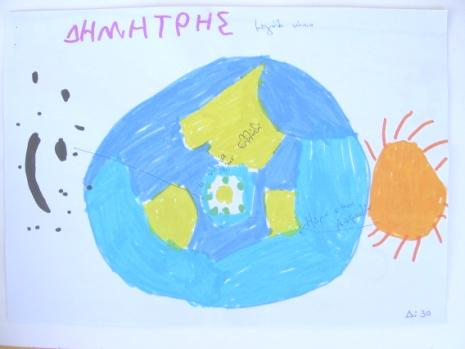 Ο Δημήτρης συζητά με την Νηπιαγωγό για το σχέδιό του.Ν: Δημήτρη θέλεις να μου πεις τι έχεις ζωγραφίσει εδώ;Δ: Ζωγράφισα τη Γη, τον ήλιο και το φεγγάριΝ: Για δείξε μου, τι έχεις ζωγραφίσει στη Γη;Δ: Εδώ είναι η Ελλάδα και είναι νύχτα (δείχνει στα αριστερά της Γης) και εδώ είναι η Αυστραλία που έχει μέρα (δείχνει στα δεξιά της Γης)Ν: Πως γίνεται αυτό θέλεις να μου εξηγήσεις;Δ: Γιατί η Ελλάδα τώρα, εδώ στη ζωγραφιά εννοώ, βλέπει το φεγγάρι (δείχνει το φεγγάρι στα αριστερά ) και έτσι έχει νύχταΝ: Και για πες μου, πότε θα γίνει μέρα;Δ: Μέρα έχει η Αυστραλία, δεν βλέπεις τον ήλιο;Ν: Ναι, αλλά η Ελλάδα θα έχει συνέχεια νύχτα;Δ: Όχι βρε κυρία, θα γυρίσει η γη σιγά-σιγά (το λέει αργά περιστρέφοντας την παλάμη του) και μετά η Ελλάδα θα βλέπει τον ήλιο και η Αυστραλία το φεγγάρι.Ν: Για δείξε μου, τι έχεις ζωγραφίσει στη Γη;Δ: Εδώ είναι η Ελλάδα και είναι νύχτα (δείχνει στα αριστερά της Γης) και εδώ είναι η Αυστραλία που έχει μέρα (δείχνει στα δεξιά της Γης)Ν: Πως γίνεται αυτό θέλεις να μου εξηγήσεις;Δ: Γιατί η Ελλάδα τώρα, εδώ στη ζωγραφιά εννοώ, βλέπει το φεγγάρι (δείχνει το φεγγάρι στα αριστερά ) και έτσι έχει νύχταΝ: Και για πες μου, πότε θα γίνει μέρα;Δ: Μέρα έχει η Αυστραλία, δεν βλέπεις τον ήλιο;Ν: Ναι, αλλά η Ελλάδα θα έχει συνέχεια νύχτα;Δ: Όχι βρε κυρία, θα γυρίσει η γη σιγά-σιγά (το λέει αργά περιστρέφοντας την παλάμη του) και μετά η Ελλάδα θα βλέπει τον ήλιο και η Αυστραλία το φεγγάρι.Όταν αξιοποιούμε το σχέδιο για να διερευνήσουμε τις ιδέες, εμπειρίες, απόψεις των παιδιών: (1) επιδιώκουμε να εξασφαλίσουμε ένα υποστηρικτικό πλαίσιο, στο οποίο ο έλεγχος της επικοινωνίας μοιράζεται ανάμεσα στον ενήλικα και τα παιδιά, (2) θεμελιώνουμε μια βάση αλληλεπίδρασης όπου τα παιδιά δεν είναι υποχρεωμένα να έχουν συνεχή και άμεση οπτική επικοινωνία με τους ενήλικες. Αυτό είναι ιδιαίτερα σημαντικό σε σχολικά περιβάλλοντα όπου οι δομές εξουσίας είναι τέτοιες που ωθούν τα παιδιά να ανταποκρίνονται σύμφωνα με τις προσδοκίες των εκπαιδευτικών, (3) εξασφαλίζουμε οικεία εργαλεία και υλικά που ενθαρρύνουν τα παιδιά να εμπλακούν σε συζητήσεις που έχουν νόημα γι’ αυτά (4) παρέχουμε στα παιδιά χρόνο για να απαντήσουν στις ερωτήσεις μας καθώς σχεδιάζουν, αναγνωρίζοντας ότι η συν-οικοδόμηση του νοήματος χρειάζεται χρόνο (5) αναγνωρίζουμε ότι κάποια παιδιά προτιμούν να μεταφέρουν τις απόψεις και εμπειρίες του μέσα από ένα συνδυασμό λεκτικών και μη-λεκτικών τρόπων(Einarsdottir,  Dockett, & Perry, 2009, σελ. 220)Δραστηριότητα  9Η συνέντευξη που θα διαβάσετε στη συνέχεια υλοποιήθηκε από ένα φοιτητή κατά τη διάρκεια της Πρακτικής του Άσκησης. Ο αρχικός στόχος της συνέντευξης ήταν να βοηθήσει το παιδί να περιγράψει τη ζωγραφιά του. Ο Σ έκανε αυτή τη ζωγραφιά στην ώρα των ελεύθερων δραστηριοτήτων και αργότερα την διάλεξε για να την βάλει στο προσωπικό του φάκελο). Την ώρα της συνέντευξης παρακολουθεί και μερικές φορές συμμετέχει και ο φίλος του Σ. ο Γ.  Αφού τη μελετήσετε καλά, προσπαθήστε να απαντήσετε τα παρακάτω: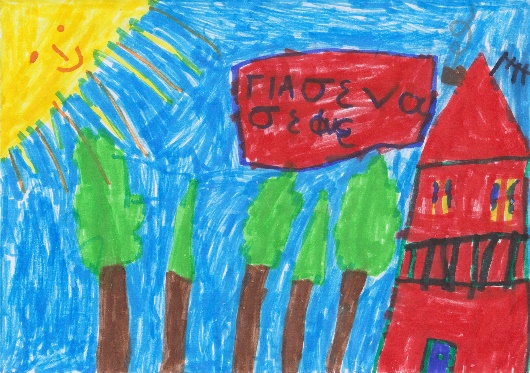 Με ποιο τρόπο χρησιμοποιεί το σχέδιο ο Φ για να αντλήσει περισσότερες πληροφορίες από το παιδί;Καταγράψτε σε δυο στήλες τα στοιχεία που αποκαλύπτονται για το παιδί και που α) συνδέονται άμεσα με το σχέδιό του, β) δεν έχουν εμφανή σχέση με το σχέδιό του;Συνοψίστε τα δυνατά σημεία αλλά και τις αδυναμίες της συνέντευξης. Αιτιολογείστε.Φοιτητής: Εσύ Σ. τι έκανες σ’ αυτή τη ζωγραφιά;Σ.: Έκανα ένα σπίτι. (δείχνει με το δάχτυλο)Φ: Ναι (περιμένει)Σ: Και μετά …έ και μετά έκανα δέντρα και έγραψα “για σένα …” (λέει το όνομα του φοιτητή)Φ: Κι αυτό εδώ το σπίτι ποιανού είναι;(Παρεμβαίνει ο Γ)Γ: Κανονικά εγώ του έμαθα να κάνει το μπαλκόνιιι (δίνει ιδιαίτερη έμφαση στη λέξη).Σ: Κανονικά εγώ το ήξερα από μόνοος. (δίνει ιδιαίτερη έμφαση στη λέξη)Γ: Εγώ στο ‘μαθα.Σ: Γιάννη! Σταμάτα!Φ: Στο σπίτι αυτό ποιος μένει;Σ: Εγώ, η μαμά μου, η αδερφή μου, η θεία μου και η γιαγιά μου.Φ: Κι αυτό εδώ τι είναι; (του δείχνω με το δάχτυλο)Σ: Η κεραία.Φ: Σε τι χρησιμεύει αυτό;Σ: Σε δορυφορική τάπα. Για να έχει νόβα, οτέ τιβίιΦ: Εσύ βλέπεις τηλεόραση;Σ: Ναι έχουμε σύνδεση οτέ τιβί. Έχει το Ντίσνεϊ εξντι, το Ντίσνεϊ τζούνιορ πως το λένε δεν ξέρω»Φ: Και τι σου αρέσει να βλέπεις στην τηλεόραση;Σ: Εε, την … είναι η … και μου αρέσει και η πριγκίπισσα Σοφία επειδή έχει και αγόρια. Έχει. Εεε το κλαπ του Μίκυ, τα Χελωνονιτζάκια, τα Ράμπιτς, τα Ποπ, τα Πόπετρόολ, ο Μπλέις και οι φίλοι του, τα μυστικά της φάρμας, ο Μπ ο Μπομπ ο Σφουγγαράκης, εεε»Φ: Με ποιους βλέπεις τηλεόραση στο σπίτι;Σ: Εεε πολλές φορές δε μ’ αφήνει η γιαγιά και δε βλέπω τηλεόραση.Φ: Όταν βλέπεις τηλεόραση, με ποιους βλέπεις μαζί;Σ: Με κανέναν.Φ: Μόνος σου βλέπεις;Σ: Δεν κοιμούνται όλοι, απλά εγώ κάθομαι και βάζω ότι θέλω. Πάμε: Είμαι ο Λίο με τα σπαθιά. Που είναι κάτι χελώνες που μιλάνε και ο .. που είναι ο πιο ο πιο αστείος που λέει όλα τα αστεία. Που ήταν ένα επεισόδιο (σηκώνεται από την καρέκλα και κάνει κάτι φιγούρες με τα χέρια)Γ: Σ. για πες μου, εδώ λέει “για”, “για” (Ο Γ. προσπαθεί να διαβάσει δείχνοντας τα γράμματα στο σχέδιο του Σ.)Φ: Αυτή η γραμμή εδώ τι δείχνει; (του δείχνω με το δάχτυλο)Σ: «Είναι ο καπνός.Γ: Φ εδώ δε λέει “για”; (Ο Γ. απευθύνεται σε εμένα)Φ: ΝαιΣ: Δε λέει Γιάννης. Λέει “για, σένα, στε, φα, νε” δείχνει με το δάχτυλο. Άντε τόσο δύσκολο;Γ + Σ: «“Για, σε, να, στε» (δείχνουν και οι δύο με το δάχτυλο καθώς διαβάζουν)Σ: “φα, νε”. Αυτό γράφει εδώ “για σένα Στέφανε”νε.Φ: Αυτό εδώ πίσω τι είναι; (του δείχνω με το δάχτυλο)Σ: Είναι ουρανός γιατί όταν βγαίνουμε έξω ο ουρανός όλος ο ουρανός είναι μπλε (κάνει χειρονομίες-κουνάει τα χέρια πάνω-κάτω). Και μετά έκανα ήλιο, στόμα, μύτη και μάτια στον ήλιο (δείχνει με το δάχτυλο)Φ: Γιατί έκανες στόμα και μάτια στον ήλιο;Σ: Γιατί είναι πιο ωραίος, πιο ωραίος φαίνεται. Είναι χαρούμενος επειδή έχει καλό καιρό, Μάρτης είναι εδώ.Σ+Γ: ‘Μάρτης είναι νάζια κάνει. Πότε κλαίει πότε γελάει’ (λένε και οι δυο μαζί μια παροιμία που πρόσφατα αναφέρθηκε στο Νηπιαγωγείο)Σ: Χαχαχα. Σαν παροιμία είναι αυτό (δείχνει το σχέδιό του). Και τώρα ο Μάρτης γελάει και τώρα ο ήλιος γελάει. Τώρα ο ήλιος γελάει… Έκανα παράθυρα και κουρτίνες… Και έκανα και μια μπλε πόρτα με ένα με ένα σκούρο μπλε χερουλάκι για να μπαίνουμε. (δείχνει με το δάχτυλο) Και μια ζωγραφιά πάνω στην πόρτα. Τέλος. Για σένα όμως. Να το βάλεις στο συρτάρι που έχεις στο σπίτι σου (και μου δίνει τη ζωγραφιά του)Φ: Ευχαριστώ πολύ Σ, θα την φυλάξω. Δραστηριότητα 10Μελετήστε στην ομάδα σας τρεις συνεντεύξεις που παρουσιάστηκαν σε προηγούμενες ενότητες αυτού του κεφαλαίου: 1. Συνέντευξη με την Ελένη για τη σκιά (Δρ 6), 2. συνέντευξη με το Δημήτρη για τη Γη (Μελέτη περίπτωσης 3) και 3. συνέντευξη με το Γιώργο για  τη ζωγραφιά του (Δρ. 9). Για κάθε συνέντευξη δημιουργήστε ένα πίνακα με δυο στήλες και με βάση τα παραπάνω συζητήστε και καταγράψτε: Στην πρώτη στήλη ποιες πληροφορίες σας δίνει η συνέντευξη για το παιδί.Στη δεύτερη στήλη, πως μπορεί η νηπιαγωγός να αξιοποιήσει τις πληροφορίες αυτές; Ποιες ευκαιρίες για μάθηση παρέχουν;Μόλις τελειώσετε συνεργαστείτε με μια άλλη  ομάδα, ανταλλάξτε και συζητήστε τις καταγραφές σας. Δραστηριότητα ανακεφαλαίωσης  Αν θέλεις τώρα να πειραματιστείς,Σχεδίασε μια συνέντευξη με έναν συγκεκριμένο στόχο, με άξονα πέντε βασικές ερωτήσεις.Σκέψου καλά τι θέλεις να μάθεις και διατύπωσε ανάλογα τις ερωτήσεις σου, αλλά και εναλλακτικές διατυπώσεις. Συνδύασε τη συνέντευξη με μια άλλη τεχνική και περίγραψε τη διαδικασία υλοποίησης.Επέλεξε ένα παιδί στο νηπιαγωγείο που κάνεις Πρακτική Άσκηση και εφάρμοσε όλη τη διαδικασίαΚατέγραψε το υλικό της συνέντευξης και σχολίασέ την με βάση όλα αυτά που έμαθες μέχρι τώρα